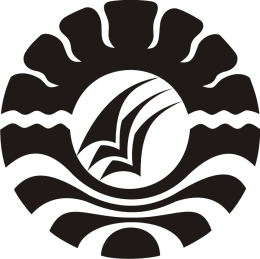 SKRIPSIANALISIS KINERJA PENGAWAS SEKOLAH KECAMATAN BINAMU KABUPATEN JENEPONTO(STUDI DI SMPN 1, SMPN 3, SMPN 6 BINAMU)IKA RAHMADHANI HAYATADMINISTRASI PENDIDIKANFAKULTAS ILMU PENDIDIKANUNIVERSITAS NEGERI MAKASSAR2017